Химический КВН                                                                               (для 9-11 классов)Цели:  Обучающая:           Расширить кругозор учащихся. Познакомить учащихся с использованием знаний по химии в повседневной жизни. Отработать навыки химического экспериментаПрименять стандартные знания в нестандартных условиях.Развивающая: Развивать  познавательный интерес к предмету, мыслительную деятельность, эрудицию, логическое мышление.Развитие навыков коллективной работы и культуры общения.Воспитательная:Воспитание основ нравственного самосознания и толерантного отношения друг к другу.Оборудование:по 4 пробирки в штативе:  уксусная кислота, нашатырный спирт, вода, этиловый спиртпо 3пробирки в штативе: вода,кислота,щелочьиндикаторыраствор роданида аммония NH4CNS, хлорида железа FeCL3ватка, вода в стакане лабораторные штативы награды для победителей ХОД МЕРОПРИЯТИЯВступительное слово учителя:                                                                            Без химии жизни, поверьте, нет,
Без химии стал бы тусклым весь свет.
С химией ездим, живем и летаем,
В разных точках  Земли обитаем,
Чистим, стираем, пятна выводим,
Едим, спим, и с прическами ходим.
Химией лечимся, клеим и шьем 
С химией мы бок о бок живем!
Так что вы без нее пропадете,
Если значение ее не поймете!                                                                                                                                      Девиз нашей игры: «Чтобы победить, надо знать, уметь и думать»                                                                                                                               Химия – самая прекрасная и загадочная из наук. Так считают не только учителя химии,  но и многие ребята,  которых собрались сегодня в этом зале, чтобы поучаствовать в химическом КВНе или поболеть за своих друзей.  И  с нами  не по пути тем:                                                                                                                                                                                                                                             - кто не дружит с химией                                                                                                                                                                                                       - кто уже выпал в осадок                                                                                                              - кого пора отфильтровать                                                                                                 - кто не выдерживает повышенной температуры                                                                       - кого пора выпаривать                                                                                                                          Что может быть интереснее, чем наука, приправленная весельем и находчивостью?                                                                                                               
     Итак,  мы начинаем КВН!
 Ведущий:  Сегодня в нем участвуют 2 команды. Они покажут свои знания по химии, свою смекалку, быстроту и точность. А вам, болельщики, желаем быть активными, внимательными, но, в то же время дисциплинированными. Представляю вам членов жюри.(Представление жюри.)Ведущий: Пожелаем членам жюри успехов и плодотворной работы!А теперь – наши команды!(Выход команд.) Ведущий: Мы начинаем наш первый конкурс «Давайте познакомимся». Этот конкурс является домашним заданием каждой команды. Участники должны были придумать название своей команды (связанное с химией) и объяснить это название (почему именно такое название они выбрали для себя). Каждая команда выходит, говорит название команды, объясняет свое название.Команда «Колба» (команда обаятельных,  любознательных, быстрых, активных).                                                                                                                       Команда «» (Приветствие капитанов: Опыт «Кровавое рукопожатие» Ведущий: 1конкурс-разминка «Музыкальный». Команды исполняют песни.Ведущий: 6 конкурс  «Очумелые ручки».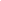    Великие химики должны уметь собирать химические приборы с закрытыми глазами! Вдруг во время проведения эксперимента отключили свет, и будущий Менделеев оказался в кромешной темноте. Но он не растерялся, нет глаз, зато есть очумелые ручки!Вызываются на поединок по одному очумельцу от каждой команды. Они должны на время собрать с завязанными глазами лабораторный штатив.Ведущий: 7конкурс «Больше, больше, больше»ИХМАЗЕГЮУРЦНФТОЛКЙИз предложенных букв составьте названия химических элементов. Выиграет та команда, которая больше назовет элементов.1 команда на мотив песни «Буратино».      Мы дружно рядом с ней живем Ее мы пьем, ее жуем,А если заболеем вдруг,То здесь она нам первый друг,Она и там, она и тут,Скажите, как ее зовут?                                                                Хи – ми – я!Но мера здесь нужна всегда,А то и воздух, и водаВнезапно превратятся в яд,И птицы к нам не прилетят,Сады весной не зацветут.И как же это все зовут.                      Хи – ми – я!2 команда на мотив песни «Огней так много золотых на улицах Саратова…».Уже погасли фонари, дворы пустынны зимние Сидят в домах ученики, бедняжки, учат  химию.То кислород, то водород, печальная история, Зубрят ее который год, а толку – ноль, не более(2 раза)Ведущий: 2 конкурс  “Перевертыши”Разговор – ртуть, крик – платина. (Слово – серебро, молчание – золото) 1.Гладь металла, пока холодно.  2.Пролежал холод, сушь и оловянные трубы. 3.Не все грязь, что тусклое.  4.Звери живут за металл.  5.В пустыне саксаул коричневый, на нем из меди обручальное кольцо.Ведущий: 5 конкурс  « А что в сундучке?» 1.Однажды  Роберт Гук пригласил Роберта Бойля на одну из публичных демонстраций своих опытов. Гук поставил на стол горящую свечу и прикрыл ее стеклянным колпаком.  Прошло время и свеча погасла. Это обстоятельство не смутило ученых: кто не знает, что без притока свежего воздуха свечи горят плохо? Гук снова зажег свечу, положил рядом какое-то вещество, прикрыл колпаком. Свеча не погасла, она горела и горела, нарушая законы здравого смысла. Что за волшебное вещество положил Гук под колпак?                                        2. Об этом веществе Леонардо да Винчи сказал: “Оно может быть целительным, отравляющим, серным соленым, алым, мрачным, красным, желтым, зеленым, жирным, тощим.  Все зависит от тех мест, где оно находится.” О каком веществе так много сказано? Ведущий: 8 конкурс  «Логорифмы»Логорифмы  - загадки, которые решают путем удаления или добавления букв к зашифрованному слову так, чтобы получилось новое слово.                                                                       Я любимый напиток пиратов,Хоть для выпечки тоже гожусь.Одну букву в начало добавишь – Галогеном тотчас окажусь. (ром- бром)В свободном виде он всех убивает,Если «связать», то в еду добавляют.Но ежели в слове мы Л зачеркнем,То дружно со всеми песню споем. (хлор-хор)Я металл, меня ты знаешь.Мощь громадная во мне.Если Б ко мне добавишь,Небо скрою в снежной мгле. (уран-буран)Дом подземный перед вами-Обычно звери там живут.Если ж буквы переставить,Г иль Д еще добавить-Два газа мигом будут тут.(нора-аргон-радон) Ведущий: 8 конкурс  «Жизнь моя в опасности без правил безопасности»1. Что вы предпримите, если в глаз попал известковый раствор?2. Что вы предпримите, если на кожу попала кислота из автомобильной батареи?3. Чем опасны нитраты для организма человека? Ведущий: 9  конкурс «Путаница»В предложениях слова перепутались помогите предложениям вернуть первоначальный их вид.Свойства, проявляет, окислительные, озон, сильные.2. Нейтронов, ядро, и, состоит, атома, протонов, из.3. Химическое, массе, суммарная , продуктов, равна, веществ,   взаимодействие, в, вступивших, суммарной, масса, реакции.4. Или, процесс, ионы, воде, его, называется, расплавлении, распада, растворении, на, электролита, при, в, диссоциацией.  Ведущий:  10 Ведущий: 9  конкурс «Экологический круговорот»1.Химические вещества, вызывающие генетические изменения у     живых организмов.2.Фотохимический туман.3.Металл, первый признак отравления соединения которого- появление  сине-черной каймы на деснах.4.Среда, соответствующая по кислотности раствору стирального порошка.5. Химические вещества, выделяемые растениями и способные убивать болезнетворные организмы.6. Страна,  в которой был принят первый в истории закон об охране окружающей среды.Ведущий: 11  конкурс «Химическая лаборатория»Ну что,  давайте   похимичим?                                                                                 (каждой  команде с помощью индикаторов  определить в какой пробирке находится – кислота, основание, вода)Ведущий: 12 конкурс «Метаграммы»  Метаграммы- это загадки, в которых зашифрованы различные слова, состоящие из одного и того же числа букв. Разгадав одно из слов, нужно  в нем  одну или несколько букв так , чтобы получилось новое слово. С буквой «К» - я шифр секретный,Также в ДНК заметный.С буквой «Й» - я галоген,Много вылечил колен!(Горючий продукт я, живу на болотах,Но есть одна буква в названье коротком,Прыжок её быстрый – и все изменилось:Я стал галогеном. Так чудо свершилось!Корабли меня обходят;Знает лоцман наизусть. Если Л на Д заменят,То металлом окажусь.(мель-медь)Я- горная область на нашей планете, Повсюду известны богатства мои.Но ежели Л на Н мне заменишь,Среди актиноидов меня уж ищи.(урал-уран)Подведение итогов.Ведущий: пока жюри подводят итоги все поют «Гимн химиков»Нам суждено пролить все то, что льется,Просыпать то,  чего нельзя пролить.Наш кабинет химическим зовется.Мы рождены, чтоб химию любить.     Припев:     Все выше, и выше, и выше                         К вершинам наук мы идем.                         И кто этим бромом подышит,                         Тот рыжим становиться сам.Нам не чета филологи –пижоны,Историков за пояс мы заткнем,И по халатам  рваным и прожженным.Мы химиков повсюду отличим.      Припев:    Все выше, и выше, и выше                         К вершинам наук мы идем.                         И если с пути не собьемся,                         Достигнем всего мы умом.Награждение команд                            